Мастер класс по изготовлениюГеоргиевской броши.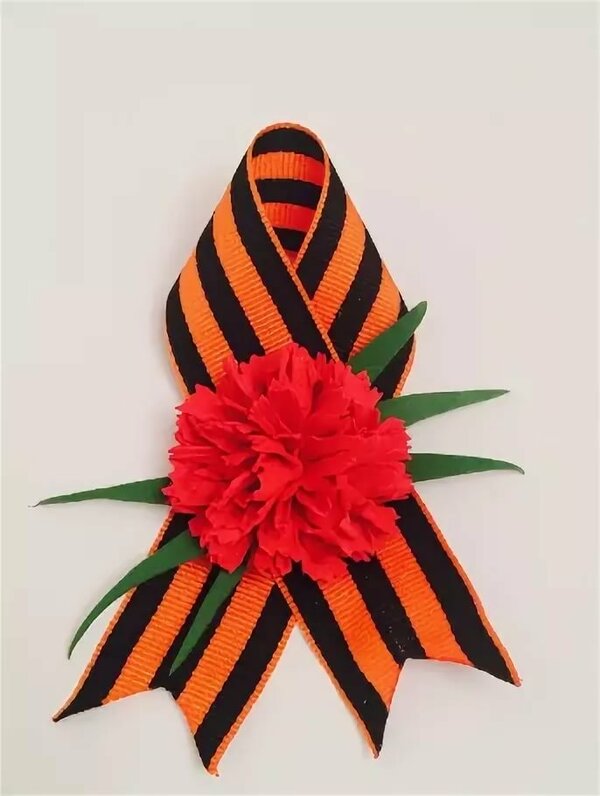 Георгиевская лента – символ героизма, воинской доблести и славы защитников России.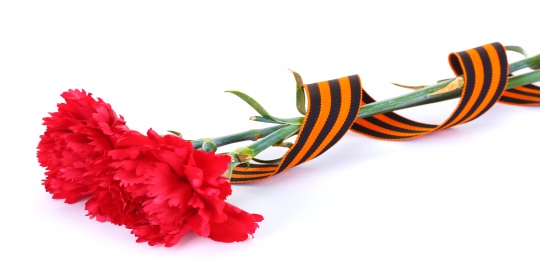 Принято считать, что три оранжевые полосы означают пламя, а две черные – дым.Георгиевская лента была неотъемлемой частью медалей, которыми награждались за участие в успешных войнах.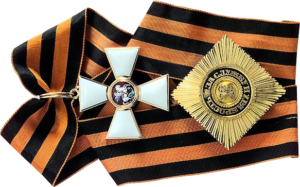 Для изготовления броши нам понадобится:  - Георгиевская лента  - Булавка - Фоамиран красного и зеленого цвета - Ножницы, иголка с ниткой, клеевой пистолет.1 этапВырезать из фоамирана круги, сделать восемь разрезов, не доходя до середины. Вырезать зубчики.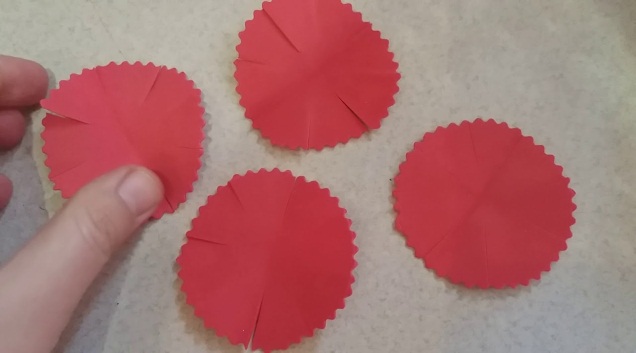 2 этапСкрутить пальцами каждый лепесток будущей гвоздики, придавая форму естественности.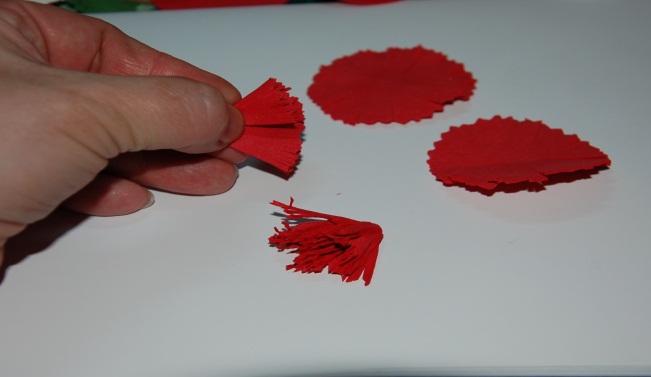 3 этапСобираем лепестки на проволоку.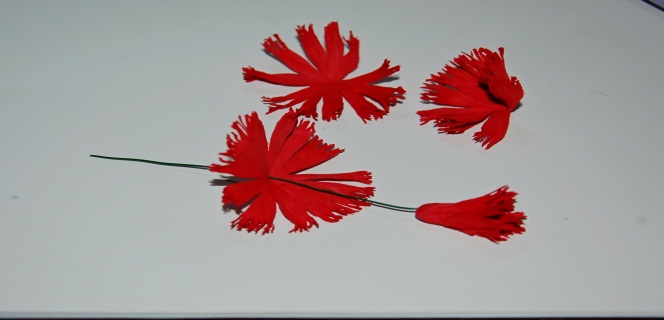 4 этапВырезаем из зеленого фоамирана чашелистник и листья. Скручиваем пальцами для придания естественности. Приклеиваем чашелистник к лепесткам с помощью горячего клея. Стебель оборачиваем кусочком фоамирана. Добавляем листья.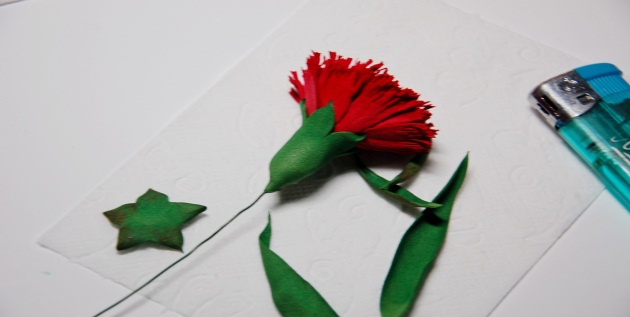 5 этапСкладываем георгиевскую ленту крест накрест, на перекрестке пришиваем булавку с изнаночной   стороны.  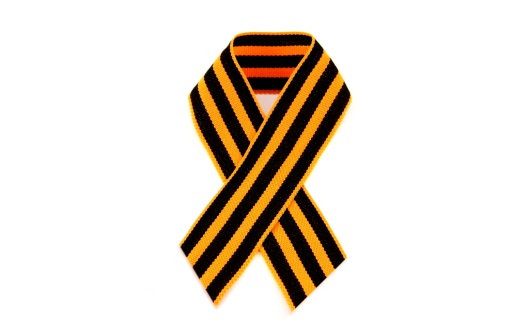    Приклеиваем гвоздику к ленте с      помощью горячего клея.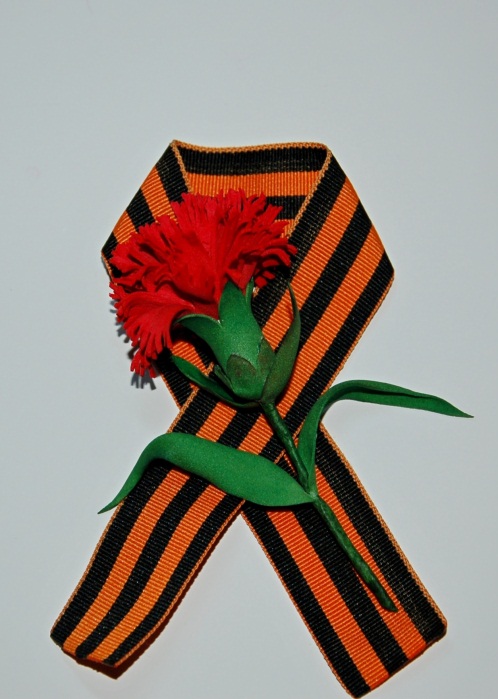   Наша брошь готова.  Муниципальное   Автономное  Дошкольное   Образовательное  Учреждение  Детский сад № 51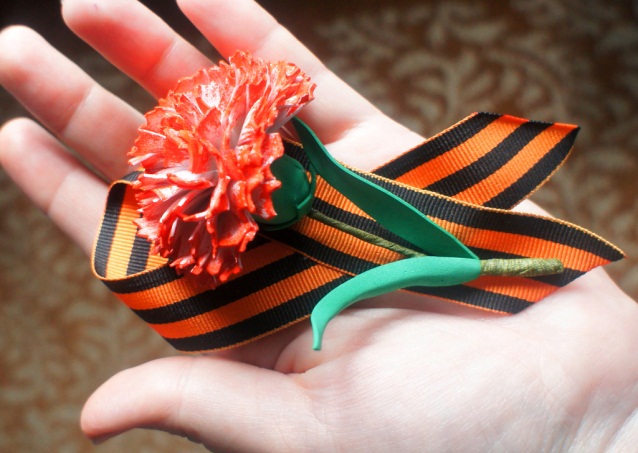 2020 г.